SAVE THE DATEYOU ARE INVITED TO DKE TO HAVE BREAKFAST WITH YOUR CHILD! All Pro Dads is a simple idea with a profound impact. It's a quick breakfast held before school where fathers (or other male family members/role models) and their children meet in our school cafeteria to discuss fun family topics, spend time together and create lasting memories that will strengthen your relationship. You’ll also have the opportunity to walk your child to their class, which will make their day! Due to the large attendance at the last All Pro Dads’ Breakfast we will be offering two dates. Please ONLY attend on the date that corresponds with your child’s last name. DATE: Last names A-L will attend on Tuesday, Oct. 22DATE: Last names M-Z will attend on Thursday, Oct. 24 WHERE: Discovery Key Elementary CafeteriaWHEN: 7:00AMIf you or your business would be interested in helping to sponsor this event, please email Christine Breen at: chrisproctor22@hotmail.com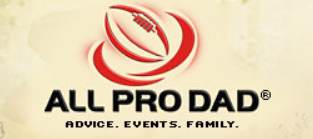 *Siblings are only allowed in the cafeteria. Parents if you are accompanied by a non DKE child, you will not be able to walk your child to class, our apologies but this is a school policy.                